16.12.2020г.Тема: Средства ИКТ.Архитектура компьютеров. Основные характеристики компьютеров.Задание: Изучить лекцию, конспект в тетрадь.Время выполнения 2 часа.Компьютер — это многофункциональное электронное устройство, предназначенное для накопления, обработки и передач» информации. Под архитектурой персонального компьютера понимается его логическая организация, структура и ресурсы, т. е. средства вычислительной системы, которые могут быть выделены процессу обработки данных на определенный интервал времени.В основу построения большинства компьютеров положены принципы, сформулированные Джоном фон Нейманом.Принцип программного управления — программа состоит из набора команд, которые выполняются процессором автоматически друг за другом в определенной последовательности.Принцип однородности памяти — программы и иные хранятся в одной и той же памяти; над командами можно выполнять те же действия, что и над данными!Принцип адресности — основная память структурно состоит из пронумерованных ячеек.Компьютеры, построенные на этих принципах, имеют классическую архитектуру.Архитектура компьютера определяет принцип действия, информационные связи и взаимное соединение сновных логических узлов компьютера, к которым относятся:центральный процессор;основная память;внешняя память;периферийные устройства.Конструктивно персональные компьютеры выполнены в виде центрального системного блока, к которому через специальные разъемы присоединяются другие устройства. В состав системного блока входят все основные узлы компьютера:системная плата;блок питания;накопитель на жестком магнитном диске;накопитель на гибком магнитном диске;накопитель на оптическом диске;разъемы для дополнительных устройств.На системной (материнской) плате в свою очередь размещаются:микропроцессор;математический сопроцессор;генератор тактовых импульсов;микросхемы памяти;контроллеры внешних устройств;звуковая и видеокарты;таймер.Архитектура современных персональных компьютеров основана на магистрально-модульном принципе. Модульный принцип позволяет пользователю самому комплектовать нужную ему конфигурацию компьютера и производить при необходимости ее модернизацию. Модульная организация системы опирается на магистральный принцип обмена информацией. Все контроллеры устройств взаимодействуют с микропроцессором и оперативной памятью через системную магистраль передачи данных, называемую системной шиной. Системная шина выполняется в виде печатного мостика на материнской плате.Микропроцессор — это центральный блок персонального компьютера, предназначенный для управления работой всех блоков машины и для выполнения арифметических и логических операций над информацией.Системная шина является основной интерфейсной системой компьютера, обеспечивающей сопряжение и связь всех его устройств между собой. Системная шина обеспечивает три направления передачи информации:между микропроцессором и основной памятью;между микропроцессором и портами ввода-вывода внешних устройств;между основной памятью и портами ввода-вывода внешних устройств.Порты ввода-вывода всех устройств через соответствующие разъемы (слоты) подключаются к шине либо непосредственно, либо через специальные контроллеры (адаптеры).Основная память предназначена для хранения и оперативного обмена информацией с прочими блоками компьютера.Внешняя память используется для долговременного хранения информации, которая может быть в дальнейшем использована для решения задач. Генератор тактовых импульсов генерирует последовательность электрических символов, частота которых задает тактовую частоту компьютера. Промежуток времени между соседними импульсами определяет такт работы машины.Источник питания — это блок, содержащий системы автономного и сетевого питания компьютера.Таймер — это внутримашинные электронные часы, обеспечивающие автоматический съем текущего момента времени. Таймер подключается к автономному источнику питания и при отключении компьютера от сети продолжает работать.Внешние устройства компьютера обеспечивают взаимодействие машины с окружающей средой: пользователями, объектами управления и другими компьютерами.Основными функциональными характеристиками персонального компьютера являются:производительность, быстродействие, тактовая частота. Производительность современных ЭВМ измеряют обычно в миллионах операций в секунду;разрядность микропроцессора и кодовых шин интерфейса. Разрядность — это максимальное количество разрядов двоичного числа, над которым одновременно может выполняться машинная операция, в том числе и операция передачи информации; чем больше разрядность, тем, при прочих равных условиях, будет больше и производительность ПК;типы системного и локальных интерфейсов. Разные типы интерфейсов обеспечивают разные скорости передачи информации между узлами машины, позволяют подключать разное количество внешних устройств и различные их виды;емкость оперативной памяти. Емкость оперативной памяти измеряется обычно в Мбайтах. Многие современные прикладные программы с оперативной памятью, имеющей емкость меньше 16 Мбайт, просто не работают либо работают, но очень медленно;емкость накопителя на жестких магнитных дисках (винчестера). Емкость винчестера измеряется обычно в Гбайтах;тип и емкость накопителей на гибких магнитных дисках. Сейчас применяются накопители на гибких магнитных дисках, использующие дискеты диаметром 3,5 дюйма, имеющие стандартную емкость 1,44 Мб;наличие, виды и емкость кэш-памяти. Кэш-память — это буферная, недоступная для пользователя быстродействующая память, автоматически используемая компьютером для ускорения операций с информацией, хранящейся в более медленно действующих запоминающих устройствах. Наличие кэш-памяти емкостью 256 Кбайт увеличивает производительность персонального компьютера примерно на 20%;тип видеомонитора и видеоадаптера;наличие и тип принтера;наличие и тип накопителя на компакт дисках CD-ROM;наличие и тип модема;наличие и виды мультимедийных аудиовидео-средств;имеющееся программное обеспечение и вид операционной системы;аппаратная и программная совместимость с другими типами ЭВМ. Аппаратная и программная совместимость с другими типами ЭВМ означает возможность использования на компьютере, соответственно, тех же технических элементов и программного обеспечения, что и на других типах машин;возможность работы в вычислительной сети;возможность работы в многозадачном режиме. Многозадачный режим позволяет выполнять вычисления одновременно по нескольким программам (многопрограммный режим) или для нескольких пользователей (многопользовательский режим);надежность. Надежность — это способность системы выполнять полностью и правильно все заданные ей функции; стоимость; габаритами вес.17.12.2020г.Тема: Безопасность, гигиена, эргономика, ресурсосбережение.Задание: Изучить лекцию, конспект в тетрадь.Время выполнения 2 часа.Безопасность, гигиена, эргономика, ресурсосбережениеБезопасность - состояние защищённости  жизненно важных интересов личности, общества, организации, предприятия от потенциально и реально существующих угроз, или отсутствие таких угроз.Гигиена  - наука, изучающая влияние факторов внешней среды на организм человека с целью оптимизации благоприятного и профилактики неблагоприятного воздействия.Гигиена труда – наука изучающая воздействие производственной среды и факторов производственного процесса на человека.Эргономика (от греч. érgon — работа и nómos — закон), научная дисциплина, комплексно изучающая человека (группу людей) в конкретных условиях его деятельности в современном производстве. Это наука о том, как люди с их различными физическими данными и особенностями жизнедеятельности взаимодействуют с оборудованием и машинами, которыми они пользуются.Цель эргономики состоит в том, чтобы обеспечить комфорт, эффективность и безопасность при пользовании компьютерами уже на этапе разработки клавиатур, компьютерных плат, рабочей мебели и др. для устранения физического дискомфорта и проблем со здоровьем на рабочем месте.Эргономика возникла в 1920-х годах, в связи со значительным усложнением техники, которой должен управлять человек в своей деятельности. Термин «эргономика» был принят в Великобритании в 1949 году/ В СССР в 1920-е годы предлагалось название «эргология».Современная эргономика изучает действия человека в процессе работы, скорость освоения им новой техники, затраты его энергии, производительность и интенсивность при конкретных видах деятельности.Информатика определяет сферу человеческой деятельности, связанную с процессами хранения, преобразования и передачи информации с помощью компьютера. В процессе изучения информатики надо не только научиться работать на компьютере, но и уметь целенаправленно его использовать для познания и созидания окружающего нас мира. В связи с тем, что всё больше людей проводят много времени перед компьютерными мониторами, ученые многих областей, включая анатомию, психологию и охрану окружающей среды, вовлекаются в изучение правильных, с точки зрения эргономики, условий работы.Главной частью профилактических мероприятий в эргономике является правильная посадка.Рабочее место.Чтобы заниматься было комфортно, чтобы не нанести вреда своему здоровью, Вы должны уметь правильно организовать свое рабочее место.Правильная рабочая поза позволяет избегать перенапряжения мышц, способствует лучшему кровотоку и дыханию.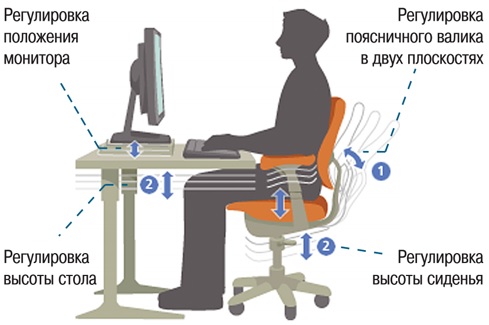 Негативные последствия работы за монитором возникают из-за того, что:а) наш глаз предназначен для восприятия отражённого света, а не излучаемого, как в случае с монитором (телевизором)б) пользователю приходится вглядываться в линии и буквы на экране, что приводит к повышенному напряжению глазныхСистема гигиенических требований.Длительная работа с компьютером может приводить к расстройствам состояния здоровья.Кратковременная работа с компьютером, установленным с грубыми нарушениям гигиенических норм и правил, приводит к повышенному утомлению.Вредное воздействие компьютерной системы на организм человека является комплексным:параметры монитора оказывают влияние на органы зренияоборудование рабочего места влияет на органы опорно-двигательной системыхарактер расположения оборудования в компьютерном классе и режим его использования влияет как на общее психофизиологическое состояние организма, так и им органы зрения.Правильная рабочая позаСледует сидеть прямо (не сутулясь) и опираться спиной о спинку кресла. Прогибать спину в поясничном отделе нужно не назад, а, наоборот, немного в перед.Колени - на уровне бедер или немного ниже. При таком положении ног не возникает напряжение мышц.Нельзя скрещивать ноги, класть ногу на ногу - это нарушает циркуляцию крови из-за сдавливания сосудов. Лучше держать обе стопы на подставке или полу.Необходимо сохранять прямой угол (900) в области локтевых, тазобедренных и голеностопных суставов.Экран монитора должен находиться от глаз пользователя на оптимальном расстоянии 60-70 см, но не ближе 50 см с учетом размеров алфавитно-цифровых знаков и символов.Не располагайте рядом с монитором блестящие и отражающие свет предметыПоверхность экрана должна быть чистой и без световых бликов.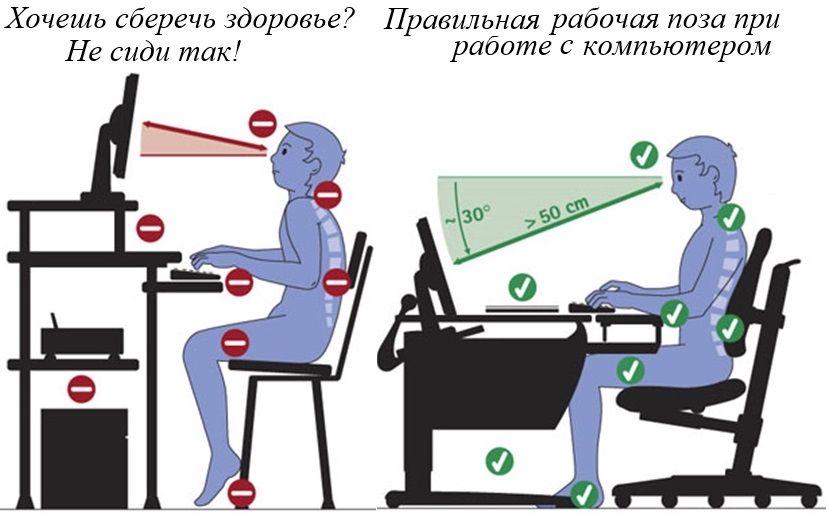 Ресурсосбережение - это основная результирующая часть НТП (научно-технического прогресса), представляющая собой эколого-социально-экономический эффект, полученный за счет рационализации потребления ресурсов.В настоящее время вопросы ресурсосбережения приобретают особую актуальность. Ресурсосбережение рассматривается в узком смысле как мероприятия по изысканию резервов на основе снижения отходов и потерь. Сущность ресурсосберегающей деятельности заключается в комплексном использовании ресурсов, максимальном устранении всех видов потерь, возможно более полном вовлечении в хозяйственный оборот вторичных материальных и энергетических ресурсов. Центральными звеньями ресурсосбережения являются экономика, техника, технология и экология, поскольку ресурсосберегающий подход предполагает реализацию целого комплекса задач, охватывающих эти четыре области знаний:Экономическая задача: определение эффективных форм организации производства, постоянный учет наличия, движения и расходования ресурсов, управление затратами, внедрение прогрессивных стимулов экономии ресурсов, политики ценообразования и сбыта.Техническая задача: научно обоснованный выбор ресурсоэкономичных технических средств на стадиях производства и эксплуатации с оптимальными показателями долговечности, безотказности, ремонтопригодности и сохраняемости.Технологическая задача: разработка безотходных и малооперационных технологий, обеспечивающих при минимальном потреблении ресурсов формирование требуемых качественных характеристик производимой продукции.Экологическая задача: установление гармоничного взаимодействия агропромышленного производства с окружающей средой на основе восстановления почвенного плодородия, энергоресурсов, водного баланса и минеральных ресурсов.Защита информации.Информационная безопасность - совокупность мер по защите информационной среды общества и человека.Информационные угрозы:преднамеренные:хищение информации;компьютерные вирусы;физическое воздействие на аппаратуруслучайные:ошибки пользователя;ошибки в программировании;отказ, сбой аппаратуры;форс-мажорные обстоятельстваУровни соблюдения режима информационной безопасностизаконодательный уровень: законы, нормативные акты, стандарты и т.п.морально-этический уровень: нормы поведения, несоблюдение которых ведет к падению престижа конкретного человека или целой организации;административный уровень: действия общего характера, предпринимаемые руководством организации;физический уровень: механические, электро- и электронно-механические препятствия на возможных путях проникновения потенциальных нарушителей;аппаратно-программный уровень: электронные устройства и специальные программы защиты информации.Человеку свойственно ошибаться. Любое техническое устройство также подвержено сбоям, поломкам, влиянию помех. Ошибка может произойти при реализации любого информационного процесса. Велика вероятность ошибки при кодировании информации, её обработке и передаче. Результатом ошибки может стать потеря нужных данных, принятие ошибочного решения, аварийная ситуация.В обществе хранится, передаётся и обрабатывается огромное количество информации и отчасти поэтому современный мир очень хрупок, взаимосвязан и взаимозависим. Информация, циркулирующая в системах управления и связи, способна вызвать крупномасштабные аварии, военные конфликты, дезорганизацию деятельности научных центров и лабораторий, разорение банков и коммерческих организаций. Поэтому информацию нужно уметь защищать от искажения, потери, утечки, нелегального использования.Пример. В 1983 году произошло наводнение в юго-западной части США. Причиной стал компьютер, в который были введены неверные данные о погоде, в результате чего он дал ошибочный сигнал шлюзам, перекрывающим реку Колорадо.Пример. В 1971 году на нью-йоркской железной дороге исчезли 352 вагона. Преступник воспользовался информацией вычислительного центра, управляющего работой железной дороги, и изменил адреса назначения вагонов. Нанесённый ущерб составил более миллиона долларов.Развитие промышленных производств принесло огромное количество новых знаний, и одновременно возникло желание часть этих знаний хранить от конкурентов, защищать их. Информация давно уже стала продуктом и товаром, который можно купить, продать, обменять на что-то другое. Как и всякий товар, она требует применения специальных методов для обеспечения сохранности. В информатике в наибольшей степени рассматриваются основные виды защиты информации при работе на компьютере и в телекоммуникационных сетях.Компьютеры - это технические устройства для быстрой и точной (безошибочной) обработки больших объёмов информации самого разного вида. Они ломаются, а программное обеспечение создаваемое людьми, способно ошибаться. Конструкторы и разработчики аппаратного и программного обеспечения прилагают немало усилий, чтобы обеспечить защиту информации:от сбоев оборудования;от случайной потери или искажения информации, хранящейся в компьютере;от преднамеренного искажения, производимого, например, компьютерными вирусами;от несанкционированного (нелегального) доступа к информации (её использования, изменения, распространения).К многочисленным, далеко не безобидным ошибкам компьютеров добавилась и компьютерная преступность, грозящая перерасти в проблему, экономические, политические и военные последствия которой могут стать катастрофическими.При защите информации от сбоев оборудования используются следующие основные методы:периодическое архивирование программ и данных;автоматическое резервирование файлов. Резервирование файлов широко используется, в частности, в банковском деле.Защита от случайной потери или искажения информации, хранящейся в компьютере, сводится к следующим методам:автоматическому запросу на подтверждение команды, приводящей к изменению содержимого какого-либо файла. Если вы хотите удалить файл или разместить новый файл под именем уже существующего, на экране дисплея появится диалоговое окно с требованием подтверждения команды либо её отмены;установке специальных атрибутов документов. Например, многие программы-редакторы позволяют сделать документ доступным только для чтения или скрыть файл, сделав недоступным его имя в программах работы с файлами;возможности отменить последние действия. Если вы редактируете документ, то можете пользоваться функцией отмены последнего действия или группы действий, имеющейся во всех современных редакторах.Для защиты информации от несанкционированного доступа используют:шифрование (преобразование информации, исключающее её прочтение посторонним лицом). Криптология разделяется на два направления — криптографию и криптоанализ. Криптография занимается поиском и исследованием методов шифрования информации. Она даёт возможность преобразовывать информацию таким образом, что её прочтение (восстановление) возможно только при знании ключа. Криптоанализ занимается исследованием возможностей расшифровки информации без знания ключей;применение паролей. Пароли позволяют контролировать доступ как к компьютерам, так и к отдельным программам или файлам. К сожалению, иногда пароль удается угадать, подобрать. Существуют программные средства от «вскрытия» паролей.Для защиты от вирусов можно использовать:общие методы защиты информации, которые полезны также как страховка от физической порчи дисков, неправильно работающих программ или ошибочных действий пользователя;профилактические меры, позволяющие уменьшить вероятность заражения вирусом;специализированные антивирусные программы.Для предотвращения нелегального копирования файлов используются:специальные программно-аппаратные средства, например «электронные замки», позволяющие сделать с диска не более установленного числа копий, или дающие возможность работать с программой только при условии, что к специальному разъёму системного блока подключено устройство (обычно микросхема), поставляемое вместе с легальными копиями программ.Существуют и другие методы защиты, в частности, административные и правоохранительные.Обеспечить надёжную защиту информации может только применение комплекса самых разнообразных методов.Антивирусная защита.Количество людей, пользующихся компьютером и сотовым телефоном, имеющим выход в Интернет, постоянно растет. Значит, возрастает возможность обмена данными между ними по электронной почте и через Всемирную сеть. Это приводит к росту угрозы заражения компьютера вирусами, а также порчи или хищения информации чужими вредоносными программами, ведь основными источниками распространения вредоносных программ являются электронная почта и Интернет. Не исключается возможность заражения и через съемные носители.Компьютерный вирус - это целенаправленно созданная программа, автоматически приписывающая себя к другим программным продуктам, изменяющая или уничтожающая их.Компьютерные вирусы могут заразить компьютерные программы, привести к потере данных и даже вывести компьютер из строя.Компьютерные вирусы могут распространяться и проникать в операционную и файловую систему ПК только через внешние носители (жесткий и гибкий диски, компакт-диски) и через средства межкомпьютерной коммуникации.Признаки проявления вирусов:Неправильная работа нормально работающих программМедленная работа ПКЧастые зависания и сбои в работе ПКИзменение размеров файловИсчезновение файлов и каталоговНеожиданное увеличение количество файлов на дискеУменьшение размеров свободной оперативной памятиВывод на экран неожиданных сообщений и изображенийПодача непредусмотренных звуковых сигналовНевозможность загрузки ОСВредоносные программы можно разделить на три класса: черви, вирусы и троянские программы.Черви — это класс вредоносных программ, использующих для распространения сетевые ресурсы. Используют сети, электронную почту и другие информационные каналы для заражения компьютеров.Вирусы — это программы, которые заражают другие программы — добавляют в них свой код, чтобы получить управление при запуске зараженных файлов.Троянские программы — программы, которые выполняют на поражаемых компьютерах несанкционированные пользователем действия, т.е. в зависимости от каких-либо условий уничтожают информацию на дисках, приводят систему к зависанию, воруют конфиденциальную информацию и т.д.Классификация вирусов.Для обнаружения, удаления и защиты от компьютерных вирусов разработано несколько видов специальных программ, которые позволяют обнаруживать и уничтожать вирусы. Такие программы называются антивирусными.Примеры антивирусных программПрограммы-детекторы осуществляют поиск характерной для конкретного вируса сигнатуры в оперативной памяти и файлах и при обнаружении выдают соответствующие сообщение. Недостатком таких антивирусных программ является то, что они могут находить только те вирусы, которые известны разработчикам таких программ.Программы-доктора или флаги не только находят зараженные вирусами файлы, но и возвращают файлы в исходное состояние. В начале своей работы флаги ищут вирусы в оперативной памяти, уничтожая их, и только затем переходят к «лечению» файлов.Программы-ревизоры запоминают исходное состояние программ, каталогов и системных областей диска тогда, когда компьютер не заражен вирусом, а затем периодически или по желанию пользователя сравнивают текущее состояние с исходным. Обнаружение изменения выводится на экран монитора.Программы-фильтры или сторожа, представляют собой небольшие резидентные программы, предназначенные для обнаружения подозрительных действий при работе компьютера, характерных для вирусов:попытка коррекции файлов с расширениями СОМ и ЕХЕ;изменение атрибутов файла;прямая запись на диск по абсолютному адресу;запись в загрузочные сектора диска;загрузка резидентной программы.При попытке вирусной атаки сторож посылает сообщение и предлагает запретить или разрешить соответствующие действия.Программы - вакцины или иммунизаторы — это резидентные программы, предотвращающие заражение файлов.Доктора-ревизоры – это гибриды ревизоров и докторов, т.е. программы, которые не только обнаруживают изменения в файлах и системных областях дисков, но и могут, в случае изменений, автоматически вернуть их в исходное состояние.Выполненное задание присылать на почту: kseniya.voronova87@bk.ruПо среде обитаниясетевыераспространяются по компьютерной сетиПо среде обитанияфайловыевнедряются в выполняемые файлыПо среде обитаниязагрузочныевнедряются в загрузочный сектор диска (Boot-сектор)По среде обитанияфайлово-загрузочыевнедряются в выполняемые файлы и в загрузочный сектор дискаПо среде обитаниясистемныепроникают в системные модули и драйверы периферийных устройств, поражают программы-интерпретаторыПо способу заражениярезидентныенаходятся в памяти, активны до выключения компьютераПо способу заражениянерезидентныене заражают память, являются активными ограниченное времяПо деструктивным возможностям (по способам воздействия)безвредныепрактически не влияют на работу; уменьшают свободную память на диске в результате своего распространенияПо деструктивным возможностям (по способам воздействия)неопасныеуменьшают свободную память; создают звуковые, графические и прочие эффектыПо деструктивным возможностям (по способам воздействия)опасныемогут привести к серьёзным сбоям в работеПо деструктивным возможностям (по способам воздействия)очень опасныемогут привести к потере программ или системных данныхПо особенностям алгоритма вирусавирусы-«спутники»вирусы, не изменяющие файлы, создают для EXE-файлов файлы-спутники с расширением COMПо особенностям алгоритма вирусапростейшие вирусыпаразитические программы, которые изменяют содержимое файлов и секторов диска и могут быть легко обнаруженыПо особенностям алгоритма вирусаРетро-вирусыобычные файловые вирусы, которые пытаются заразить антивирусные программы, уничтожая их, или делая неработоспособнымиПо особенностям алгоритма вирусарепликаторные, вирусы-«черви»распространяются по сети, рассылают свои копии, вычисляя сетевые адреса. Это самые распространенные в виртуальной сети вирусы. Они очень быстро «размножаются». Иногда дают своим копиям отдельные имена. Например, «install.exe».По особенностям алгоритма вируса«паразитические»изменяют содержимое дисковых секторов или файловПо особенностям алгоритма вируса«студенческие»примитив, содержат большое количество ошибокПо особенностям алгоритма вируса«стелс»-вирусы (невидимки)это файловые вирусы, которых антивирусные программы не находят, потому что во время проверки они фальсифицируют ответ. Они перехватывают обращения DOS к пораженным файлам или секторам и подставляют вместо себя незараженные участкиПо особенностям алгоритма вирусавирусы-призракине имеют ни одного постоянного участка кода, труднообнаруживаемы, основное тело вируса зашифрованоПо особенностям алгоритма вирусамакровирусыпишутся не в машинных кодах, а на WordBasic, живут в документах Word, переписывают себя в шаблон Normal.dotПо особенностям алгоритма вирусаквазивирусные, или «троянские»это вирусы, не способные к «размножению».Троянская программа маскируется под полезную или интересную программу, выполняя во время своего функционирования ещё и разрушительную работу (например, стирает FAT-таблицу) или собирает на компьютере не подлежащую разглашению информацию. В отличие от вирусов, троянские программы не обладают свойством самовоспроизводства.
Троянская программа маскируется, как правило, под коммерческий продукт. Её другое название «троянский конь».По особенностям алгоритма вирусалогические бомбыпрограммы, которые запускаются при определённых временных или информационных условиях для осуществления вредоносных действий (как правило, несанкционированного доступа к информации, искажения или уничтожения данных)По особенностям алгоритма вирусамутантыэто один из видов вирусов, способных к самовоспроизведению. Однако их копия явно отличается от оригинала.Антивирус Касперского является, пожалуй, самым известным брендом в России в области защитного программного обеспечения.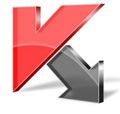 Антивирусные программы отечественной компании «Доктор Веб» также пользуются широкой популярностью. Антивирус Dr.Web имеет давнюю историю, он использовался еще в те времена, когда на компьютерах стояла операционная система MS-DOS.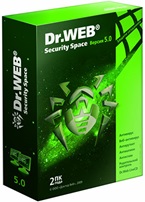 Антивирусные решения компании ESET широко распространены среди зарубежных пользователей и находят своих приверженцев и в России. Продукты ESET несколько раз признавались победителями различных тестирований, проводимых экспертами для оценки эффективности работы программ, предназначенных для обеспечения безопасности домашнего компьютера.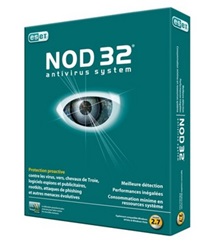 Аvast работает довольно быстро, находит и удаляет, но, к сожалению, находит не всё.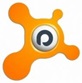 Авира настраивается просто, обновляется регулярно, сканирует очень тщательно, проверяя каждую мелочь. Минусы – сканирует медленно, заражённые файлы редко лечит, обычно удаляет, не спрашивая пользователя.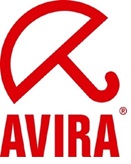 Microsoft Security Essentials настройки простые, не капризный, ресурсов много не потребляет.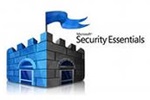 